Curriculum VitæJonas Tesarz, MDDate of birth:		22 June, 1979Gender:		maleAddress:	University Hospital Heidelberg 
Department for General Internal Medicine   
and Psychosomatics 			Im Neuenheimer Feld 410
 			D-69120 Heidelberg, Germany Phone 			+49-(0)6221-5637862Email:			jonas.tesarz@med.uni-heidelberg.dePosition:		Head of the Inpatient Unit for General Clinical Medicine  			Head of the Specialty Care Unit for Functional Gastrointestinal   
   			and Chronic Pain DisordersChildren:		one (* 2015)  Research areas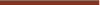 Influence of stress and mental trauma on pain perception and central pain modulation Psychological treatment approaches for chronic pain and functional disordersPain and pain treatment in high performance athletes  Professional experience04/2017 – today	Senior physician and assistant professor 
Head of the inpatient unit for General Clinical Medicine (AKM) at the Department for General Internal Medicine and Psychosomatics, University of Heidelberg (Since 2018)	Head of the specialty care unit for functional gastrointestinal disorders at the Department for General Internal Medicine and Psychosomatics, University of Heidelberg (Since 2017)10/2017 – 04/2018 	Research residence 
at the `Cognitive and Affective Neuroscience Laboratory´ (Director: Prof. Dr. T. Wager), Department of Psychology and Neuroscience and the Institute for Cognitive Science, University of Colorado, Boulder, USA10/2008 – 03/2017	Resident for internal medicine and psychosomatics
Department for General Internal Medicine and Psychosomatics (Director: Prof. Dr. W. Herzog), University Hospital Heidelberg, Germany03/2008 – 10/2008 	Research residence 
Institute of Anatomy at the University of Heidelberg (Director: Prof. Dr. J. Kirsch)
  Education11/2019	Adjunct professorship, University Heidelberg, Medical Faculty04/2017 	Habilitation, University Heidelberg, Medical Faculty; Venia legendi for the field General Internal Medicine and Psychosomatics05/2015 	Auxiliary designation for Manual Medicine
(06.05.2015)01/2014 	Medical Specialist for Internal Medicine
(22.01.2014)01/2014 	Medical Specialist for Internal Medicine01/2008 – 02/2013	Dissertation Institute of Anatomy and Cell Biology (Prof. Dr. S. Mense), University of Heidelberg4/2004– 10/2005	Studies of Philosophy and Linguistics, Heidelberg University10/2000 – 12/2007	Medical Degree, Medical Faculty Heidelberg, Heidelberg University  Research residence 10/2017 – today	Research residence at the `Cognitive and Affective Neuroscience Laboratory´ (Director: Prof. Dr. T. Wager), Department of Psychology and Neuroscience and the Institute for Cognitive Science, University of Colorado, Boulder,USA05/2003 – 08/2003	Research residence
Work as junior scientist at University of California, (Director: Prof. Dr. H. Niaido) 
Department of Microbiology, Berkeley), USA   Scholarship   10/2016 – 10/2018	Postdoc-Fellowship of the “Physician Scientist”-Program of the Medical Faculty of Heidelberg “11/2008 – 09/2010	Carus Stipendiat for trainee program “Qualifizierungsprogramm Klinische Forschung“10/2002 – 10/2003	Scholarship Life Science Lab for Research Internship at the University of Heidelberg  Raised external funds and research grants BMBF 	Speaker of the research consortium „Improving outcomes in chronic musculoskeletal pain through a personalized medicine approach using cross-illness multilevel assessments and mechanism-based interventions“ (BMBF)
Funding volume: 2.100.000 EuroTeilprojekt 1: Emotional distress-tailored treatment for chronic musculoskeletal pain and understanding treatment response through somatosensory processing and allostatic load
Principal investigator: Prof. (apl) Dr. med. J. Tesarz
Funding period: 04/2020-03/2023
Funding volume: 910.000 EuroDFG	Project B04 Translational studies in pain chronicity: role of corticothalamostriatal pathway in stress-sensitisation and comorbidity development (Sonderforschungsbereich Schmerz CRC1158: From nociception to chronic pain: Structure-function properties of neural pathways and their reorganization, DFG) 
Principal Investigator: Prof. (apl) Dr. med. J. Tesarz
Funding period: 08/2019-07/2023
Funding volume: 671.796 EuroBMBF 	Sino-German Alumni-Network for Psychosomatic Medicine and Psychotherapy (FKZ 01DO17043A, BMBF) 
Principal Investigator: Prof. (apl) Dr. med. J. Tesarz
Funding period: 10/2017-09/2020
Funding volume: 467.673 EuroHeidelberg Faculty	Postdoc-Fellowship of the Physician Scientist-Program of the Medical Faculty Heidelberg 
Funding period: 10/2016-01/2019
Funding volume: ca. 165.000 Euro
  Coordination and management activities 10/2019 – today	Research consortium „Improving outcomes in chronic musculoskeletal pain through a personalized medicine approach using cross-illness multilevel assessments and mechanism-based interventions“ 
(BMBF; speaker and project coordinator)01/2019 – today	Scientific Advisory Board of the “Future of EMDR Therapy” project of the international EMDR society (EMDRIA)04/2018 – today	German Guideline Irritable Bowel Syndrom
(Mandate holder of the German College of Psychosomatic Medicine, DKPM) 01/2018 – 10/2019	Advisory Board for the Journal Trauma and Violence ("Trauma & Gewalt")04/2018 – today	German Guideline Neuroborreliosis
(Mandate holder of the German College of Psychosomatic Medicine, DKPM, and of the German Society of Psychosomatic Medicine and Psychotherapy, DGPM) 2017 – today	Sino-German Alumni Network in Psychosomatic Medicine and Psychotherapy 
(FKZ 01DO17043A; project leader) 2013 – 2016	Randomized controlled trial on the effects of EMDR in chronic low back pain patients (“Effects of eye movement desensitization and reprocessing on non-specific chronic back pain: a randomized controlled trial with additional exploration of the underlying mechanisms”; project leader)  Awards and honors2018 	Günter-Jantschek Research Award For Psychosomatics in Internal Medicine [Günter-Jantschek-Forschungspreis] German College of Psychosomatic Medicine (DKPM)2015 	Award For Young Scientists In Pain Research German Association for the Study of Pain (DGSS)   Further qualifications05/2012 – 10/2017	EMDRIA certified EMDR therapist  
(EMDRIA Europe certificate)10/2015 – 12/2015	Training for Relaxation Exercises & Progressive Muscle Relaxation03/2014 – 05/2014	Training for Autogenic Training09/2009 	Training for Triggerpoint Therapy
(basis level)
Medical Society for Myofascial Pain e.V. 06/2009	Training for Medical Hypnosis Therapy 
(basic level), German Society for Medical Hypnosis & Autogenic Training e.V. 03/2009	Training for Neurorehabilitation and Mirror Therapy Seminars for Therapeutic, and Educational Specialists04/2006 – 08 /2006	Certification as Therapist in Diagnostic & Therapeutic Local Anaesthesia 
German Academy for Neural Therapy and Acupuncture e.V.  PublicationsPublications overall: 		62H-Index: 	   		 14I10-Index:			16Citations overall		1010 Original work 
 		       (peer-review, first/senior authorships) 2019	Wettstein M, Spuling SM, Cengia AM, Nowossadeck S, Tesarz J. (Impact factor: 0.95). 2019 [in press]. Associations of Age and Pain with 9-Year Functional Health Trajectories: The Moderating Role of Information Processing Speed and Accommodative Coping . GeroPsych The Journal of Gerontopsychology and Geriatric Psychiatry.Dong Y, Baumeister D, Berens S, Eich W, Tesarz J. Front Psychiatry (Impact factor: 3.161). 2019;2:714. High rates of non-response across treatment attempts in chronic irritable bowel syndrome: results from a follow-up study in tertiary care.Berens S, Banzhaf P, Baumeister D, Gauss A, Eich W, Schaefert R, Tesarz J. J Psychosom Res (Impact factor: 3.268). 2019;126:109836. Relationship between adverse childhood experiences and illness anxiety in irritable bowel syndrome–The impact of gender.Baumeister D, Eich W, Saft S, Geisel O, Hellweg R, Finn A, Svensson CI, Tesarz J. Sci Rep (Impact factor: 4.011). 2019;20;9:13667. No evidence for altered plasma NGF and BDNF levels in fibromyalgia patients.Berens S, Schaefert R, Baumeister D, Gauss A, Eich W, Tesarz J. J Psychosom Res (Impact factor: 3.268). 2019 [Epub ahead of print]. Does symptom activity explain psychological differences in patients with irritable bowel syndrome and inflammatory bowel disease? Results from a multi-center cross-sectional study.Dong Y, Baumeister D, Berens S, Eich W, Tesarz J. J Clin Gastroenterol (Impact factor: 2.724). 2019 [Epub ahead of print]. Stressful Life Events Moderate the Relationship Between Changes in Symptom Severity and Health-related Quality of Life in Patients With Irritable Bowel Syndrome.Tesarz J, Eich W, Baumeister D, Kohlmann T, D'Agostino R, Schuster AK. Eur Heart J (Impact factor: 23.425). 2019 [Epub ahead of print]. Widespread pain is a risk factor for cardiovascular mortality: Results from the Framingham Heart Study. 2018 	Baumeister D, Eich W, Lerner R, Lutz B, Bindila L, Tesarz J. Psychother Psychosom (Impact factor: 13.122). 2018;26:1-3. Plasma parameters of the endocannabinoid system are unaltered in fibromyalgia.Dong Y, Berens S, Eich W, Schaefert R, Tesarz J. BMJ Open (Impact factor: 2.413). 2018;8(10):e019453. Is body mass index associated with symptom severity and health-related quality of life in irritable bowel syndrome? A cross-sectional study.Wettstein M, Eich W, Bieber C, Tesarz J. Pain Med (Impact factor: 2.782). 2018; 2019;20(4):668-680. Profiles of Subjective Well-Being in Patients with Chronic Back Pain: Contrasting Subjective and Objective Correlates.Schuster A, Wettstein M, Eich W, Bieber C, Tesarz J. Pain Med (Impact factor: 2.782). 2018;19(12):2528-2253. Eye pain and dry eye in patients with fibromyalgia.Wettstein M, Eich W, Bieber C, Tesarz J. Pain Med (Impact factor: 2.782). 2018;20(3):464-475. Pain Intensity, Disability and Quality of Life in Patients With Chronic Low Back Pain: Does Age Matter? 2017 	Gerhardt A, Eich W, Treede RD, Tesarz J. PAIN (Impact factor: 5.559). 2017;158(3):430-439. Conditioned pain modulation in non-specific chronic back pain patients with chronic local pain, chronic widespread pain, and fibromyalgia.2016 	Tesarz J, Wolfgang E, Treede RD, Gerhardt A. PAIN (Impact factor: 5.213). 2016;157(8):1799-809. Altered pressure pain thresholds and increased wind-up in adult chronic back pain patients with a history of childhood maltreatment: a quantitative sensory testing study.Tesarz J, Gerhardt A, Hartmann M, Kohlmann T, Eich W. Clin J Pain (Impact factor: 2.527). 2016;32(7):580-7. The course of the spatial extent of pain in non-specific chronic back pain: A prospective population-based cohort study with clinical evaluation. Gerhardt A, Leisner S, Hartmann M, Janke S, Seidler GH, Eich W. Tesarz J. Front Psychiatry (Impact factor: 4.58). 2016;7:e201. Eye Movement Desensitization and Reprocessing (EMDR) Versus Treatment as Usual for Non-Specific Chronic Back Pain Patients with Psychological Trauma: A Randomized Controlled Pilot Study. Schuster AK, Harder BC, Schlichtenbrede FC, Jarczok MN, Tesarz J. Cochrane Database Syst Rev (Impact factor: 6.222). 2016; 11:CD011503. Valacyclovir versus acyclovir for the treatment of herpes zoster ophthalmicus in immunocompetent patients.Gerhardt A, Eich W, Treede RD, Tesarz J. PAIN (Impact factor: 5.557). 2016;158(3):430-439. Conditioned pain modulation in non-specific chronic back pain patients with chronic local pain, chronic widespread pain, and fibromyalgia.Gerhardt A, Eich W. Janke S, Leisner S, Treede RD, Tesarz J. Clin J Pain (Impact factor: 2.527). 2016;32(7):568-79. Chronic widespread back pain is distinct from chronic local back pain: evidence from quantitative sensory testing, pain drawings, and psychometrics.2015 	Tesarz J, Gerhardt A, Leisner S, Janke S, Treede RD, Eich W. PAIN (Impact factor: 5.213). 2015;156(4):577-86. Distinct quantitative sensory testing profiles in nonspecific chronic back pain subjects with and without psychological trauma.2014 	Tesarz J, Janke S, Leisner S, Seidler GH, Eich W, Gerhardt A. OA Musculoskeletal Medicine (Impact factor: -). 2015; 2014;2(2):20. Eye Movement Desensitization and Reprocessing in Non-Specific Chronic Back Pain: A Case Series. 	Tesarz J, Leisner S, Gerhardt A, Janke S, Seidler GH, Eich W, Hartmann M. Pain Med (Impact factor: 2.339). 2014;15(2):247-63. Effects of eye movement desensitization and reprocessing (EMDR) treatment in chronic pain patients: a systematic review.2013 	Tesarz J, Gerhardt A, Schommer K, Treede RD, Eich W. Pain (Impact factor: 5.213). 2013;154(7):1022-9. Alterations in endogenous pain modulation in endurance athletes: an experimental study using quantitative sensory testing and the cold-pressor task.Tesarz J, Hoheisel U, Mense S. Exp Brain Res (Impact factor: 2.036). 2013;224(4):571-80. Tetrodotoxin-resistant fibres and spinal Fos expression: differences between input from muscle and skin. Tesarz J, Gerhardt A, Leisner S, Janke S, Hartmann M, Seidler GH, Eich W. BMC Musculoskelet Disord (Impact factor: 1.717). 2013;14:256. Effects of eye movement desensitization and reprocessing (EMDR) on non-specific chronic back pain: a randomized controlled trial with additional exploration of the underlying mechanisms.2012 	Tesarz J, Schuster AK, Hartmann M, Gerhardt A, Eich W. PAIN (Impact factor: 5.213). 2012;153(6):1253-62. Pain perception in athletes compared to normally active controls: a systematic review with meta-analysis.2011 	Tesarz J, Hoheisel U, Wiedenhöfer B, Mense S. Neuroscience (Impact factor: 3.357). 2011;194:302-8. Sensory innervation of the thoracolumbar fascia in rats and humans.
  Original work co-authorships (peer review)  2018 	Schuster A, Tesarz J, Rezapour J, Beutel M, Bertram B, Pfeifer N. Frontiers Psychiatry (Impact factor: 2.857). 2018;9:114. Visual impairment is associated with depressive symptoms – results from the nationwide German DEGS1 study.Berens S, Stroe-Kunold E, Kraus F, Tesarz J, Gauss A, Niesler B, Herzog W, Schaefert R. J Psychosom Res (Impact factor: 2.947). 2018;105:72-79. Pilot-RCT of an integrative group therapy for patients with refractory irritable bowel syndrome. 2017 	Berens S, Kraus F, Gauss A, Tesarz J, Herzog W, Niesler B, Stroe-Kunold E, Schaefert R. A Specialty Clinic for Functional Gastrointestinal Disorders in Tertiary Care: Concept and Patient Population. Clin Gastroenterol Hepatol (Impact factor: 7.680). 2017;S1542-3565(17):30284-30287.2015 	Schuster AK, Tesarz J, Vossmerbaeumer U. J Cataract Refract Surg (Impact factor: 2.722). 2015;41(5):1088-1097. Ocular wavefront analysis of aspheric compared with spherical monofocal intraocular lenses in cataract surgery: systematic review with metaanalysis.Schuster AK, Tesarz J, Harder BC, Schlichtenbrede FC, Jarczok MN, Jonas JB. Cochrane Database of Systematic Reviews (Impact factor: 6.035). 2015;1:CD011503. Valaciclovir versus aciclovir for the treatment of herpes zoster ophthalmicus in immunocompetent patients (study protocol). 2014 	Gerhardt A, Hartmann M, Blumenstiel K, Tesarz J, Eich W. Pain Med (Impact factor: 2.339). 2014;15(7):1200-10. The prevalence rate and the role of the spatial extent of pain in nonspecific chronic back pain - a population-based study in the south-west of Germany.Leisner S, Gerhardt A, Tesarz J, Janke S, Seidler GH, Eich W. Schmerz (Impact factor: 1.017). 2014;28(6):600-6. Childhood abuse experiences and chronic low back pain. Direct and mediated effects of childhood abuse in different pain dimensions of nonspecific chronic low back pain.2013 	Schuster AK, Tesarz J, Vossmerbaeumer U. Ophthalmology (Impact factor: 6.135). 2013;120(11):2166-75. The impact on vision of aspheric to spherical monofocal intraocular lenses in cataract surgery: a systematic review with meta-analysis.2012 	Gerhardt A, Hartmann M, Tesarz J, Janke S, Leisner S, Seidler G, Eich W. BMC Musculoskelet Disord (Impact factor: 1.717). 2012;13:e136. Subgroups of musculoskeletal pain patients and their psychobiological patterns - The LOGIN study protocol. 2011 	Blumenstiel K, Gerhardt A, Rolke R, Bieber C, Tesarz J, Friederich HC, Eich W, Treede RD. Clin J Pain (Impact factor: 2.527). 2011;27(8):682-690. Quantitative sensory testing profiles in chronic back pain are distinct from those in fibromyalgia.  Reviews 2019 	Tesarz J, Wicking M, Bernardy K, Seidler GH. Journal of EMDR Practice and Research (Impact factor: - ). 2019;13(4):337-344. EMDR Therapy's Efficacy in the Treatment of Pain.2018 	Tesarz J, Gerhardt A, Eich W. Schmerz (Impact factor: 1.215). 2018;32(4):243-249. Influence of early childhood stress exposure and traumatic life events on pain perception.2017 	Wicking M, Maier C, Tesarz J, Bernardy K. Schmerz (Impact factor: 1.017). 2017; Epub ahead of print.  EMDR as a psychotherapeutic approach in the treatment of chronic pain: Is Eye Movement Desensitization and Reprocessing an effective therapy for patients with chronic pain who do not suffer from posttraumatic stress disorder? Tesarz J, Eich W. Trauma (Impact factor: -). 2017;1: 64-77. Trauma und Schmerz: eine evolutionsbiologische Perspektive.2016 	Tesarz J, Seidler GH, Eich W. PiD (Impact factor: -). 2016;4: 14-6. Chronische Schmerzstörungen: Einsatz von EMDR in der Schmerztherapie.2014	Tesarz J, Gerhardt A, Treede RD, Eich W. Schmerz (Impact factor: 1.017). 2014;28(2):184-187. Pain perception in athletes: characteristic features in pain processing by athletes compared to non-athletes. 2013 	Tesarz J, Eich W. Aktuelle Rheumatologie (Impact factor: -). 2013;19. Verändert körperliche Aktivität die Schmerzwahrnehmung? Möglicher Ansatzpunkt für die Therapie bei chronischen Schmerzen. Gerhardt A, Eich W, Seidler G, Tesarz J. OA Musculoskeletal Medicine (Impact factor: -). 2013;1(1);e7. Eye movement desensitization and reprocessing in chronic pain conditions. 2010 	Tesarz J. Osteopathische Medizin (Impact factor: -). 2010;1:28-34. Die Fascia thoracolumbalis als potenzielle Ursache für Rückenschmerzen: Anatomische Grundlagen und klinische Aspekte. 
  Others2017 	Tesarz J, Eich W. Pain (Impact factor: 5.213). 2017;158(6):1177-78. A conceptual framework for "updating the definition of pain".2014 	Lampert A*, Tesarz J*, Volkert AK, Wesche D, Wild B, Schwab M, Haefeli WE. Psychother Psychosom (Impact factor: 9.196). 2014;83(6):379-81. (*geteilte Erstautorenschaft) An N-of-1 trial as an individualized withdrawal treatment approach to psychological methylphenidate dependence.2013  	Tesarz J, Gerhardt A, Treede RD, Eich W. Pain (Impact factor: 5.213). 2013;154:2888-90. Editorial discussion. 
  Book contributions and editorships	2018 	Tesarz J, Eich W. Somatoforme Schmerzstörungen. In: Praktische Schmerztherapie. Hrsg. Baron, Strumpf. Springer Verlag. 2018Van Loh J. Digitale Störungen. Hrsg. Seidler GH, Tesarz J, Streeck-Fischer A. Stuttgart: Klett-Cotta, 2018.Holfthoff-Detto V. Menschen mit Demenz und ihre Anghörigen. Hrsg. Seidler GH, Tesarz J, Streeck-Fischer A. Stuttgart: Klett-Cotta, 2018.Tesarz J, Eich W. Fibromyalgie-Syndrom. In: Rationelle Diagnostik und Therapie in der Inneren Medizin, Kap.I (Rheumatische Erkrankungen). Hrsg. Fleig, WE, Mayer WJ, Mertens PR, Meyer J et al. Elsevier Urban & Fischer, 2018.Tesarz J, Seidler GH, Eich W. EMDR and Chronic Pain Conditions. In M. Luber (Ed.), Eye Movement Desensitization and Reprocessing (EMDR) Scripted Protocols and Summary Sheets: Treating Medical-Related Issues. New York: Springer, 2018.      2016 	Tesarz J, Eich W. (im Druck). Schmerz aus medizinpsychologischer Perspektive. In: n U. Koch & J. Bengel (Hrsg.), Enzyklopädie der Psychologie – Medizinische Psychologie Band 2: Anwendungen. Göttingen: Hogrefe, 2016.2014 	Tesarz J, Eich W. Fibromyalgie-Syndrom. In: Rationelle Diagnostik und Therapie in der Inneren Medizin, Kap.I (Rheumatische Erkrankungen). Hrsg. Fleig, WE, Mayer WJ, Mertens PR, Meyer J et al. Elsevier Urban & Fischer. 2014.2013 	Tesarz J, Eich W. Somatoforme Schmerzstörungen. In: Praktische Schmerztherapie. Hrsg. Baron, Strumpf. Springer Verlag. 2013. 2009 	Tesarz J. Hoheisel U., Mense S.  The Innervation of the Fascia Thoracolumbalis. In: Huijing PA, Hollander P, Findley TW & Schleip R (eds.), Fascia research – Basic science and implications for conventional and complementary health care. Elsevier Science, Munich 2009.
  Book publications2018 	Tesarz J. Psychosomatik in der Schmerztherapie. Hrsg. Seidler GH, Tesarz J, Streeck-Fischer A. Stuttgart: Klett-Cotta, 2018.2016	Tesarz J, Eich W. Schmerzen behandeln mit EMDR. Das Praxishandbuch. 3. Auflage. Stuttgart: Klett-Cotta, 2016.Tesarz J, Eich W. Schmerzen behandeln mit EMDR. Das Praxishandbuch. 2. Auflage. Stuttgart: Klett-Cotta, 2016.2015 	Tesarz J, Seidler GH, Eich W. Schmerzen behandeln mit EMDR. Das Praxishandbuch. Stuttgart: Klett-Cotta, 2015.  Conference talks2019 	Tesarz J (invited speaker). EMDR in the treatment of pain. International Annual Conference of Psychosomatic Medicine Branch of Beijing Medical Association Beijing 23.11.2019Tesarz J (invited speaker). EMDR in the treatment of pain. German Society for Pain Psychotherapy  01.11.2019Tesarz J. Sport und Schmerz
Schmerz und Schmerzbewältigung bei Sportlern. Deutscher Schmerzkongress Mannheim 10.10.2019Tesarz J. Phänomenologie des Fibromyalgiesyndroms 
– mehr als nur Nerven- und Muskelschmerz. Deutscher Schmerzkongress Mannheim 10.10.2019
Tesarz J (invited speaker). Psychic trauma and Pain: Influence of psychic trauma on pain perception. International Psychosomatic Medicine Summit Forum Shanghai 09.05.2019 	Tesarz J (invited speaker). Trauma and Pain: Influence of psychic trauma on pain perception and central pain processing. Annual Meeting of the Danish Pain Society, Horsens 08.03.20192018 	Tesarz J. The Spatial Extent of Low Back Pain and Links to Disrupted Pain Mechanisms. 17th World Congress on Pain, Boston 13.09.20182017 	Tesarz J. Somatosensorische Profile bei Patienten mit chronischen Rückenschmerzen mit und ohne Traumavorgeschichte. Deutscher Schmerzkongress Mannheim 12.10.2017Tesarz J (invited speaker). EMDR bei Schmerzpatienten – das Schmerzprotokoll in der klinischen Anwendung. EMDRIA-Tags "Alles im Fluss", Bonn, 13.05.2017Tesarz J. Nicht-spezifischer Rückenschmerz und psychische Traumatisierungt. German Congress for Psychosomatic Medicine and Psychotherapy (DKPM) Berlin 23.03.2017 2016 	Tesarz J (invited speaker). Traumatische Ereignisse und deren Folgen bei chronischen Schmerzen: Empirische Daten und neue Therapieansätze. Herbstsymposium Rottweil 12.11.2016	Tesarz J. Der gestresste Rücken: Psychobiologische Zusammenhänge von Stress und Rückenschmerz. Deutscher Schmerzkongress Mannheim 20.10.2016	Tesarz J. Körperliche Aktivität, Sport und Schmerz:
Interaktion von körperlicher Aktivität und Schmerzwahrnehmung. Deutscher Schmerzkongress Mannheim 20.10.2016 	Tesarz J (invited speaker). Non-specific back pain and psychological traumatization. International Mind & Pain in Motion Symposium Bochum 24.06.2016	Tesarz J (invited speaker). Non-specific back pain and psychological traumatization. Annual Meeting of the Scientific Association Muscle & Pain Bernried 05.06.2016Tesarz J (invited speaker). Schmerzen mit EMDR wirkungsvoll behandeln. EMDRIA-Tags "EMDR bricht Linien", Berlin, 07.05.2016	Tesarz J. Trauma and chronic pain: psychological parameters and their modification by EMDR. German Congress for Psychosomatic Medicine and Psychotherapy (DKPM) Potsdam 18.03.2016 2015	Tesarz J. Eye Movement Desensitization and Reprocessing (EMDR): Der Einfluss einer EMDR-basierten Intervention auf das Schmerzerleben bei chronischen Rückenschmerzpatienten. Deutscher Schmerzkongress Mannheim 17.10.2015 2014	Tesarz J. Eye Movement Desensitization and Reprocessing zur Behandlung chronischer Schmerzen. Deutscher Schmerzkongress Hamburg 25.10.2014	Tesarz J. Frühe Stresserfahrungen und psychischeTraumatisierung bei Patienten mit Rückenschmerz: Epidemiologische Daten und psychophysiologische Untersuchungen. Deutscher Schmerzkongress Hamburg 23.10.20142013	Tesarz J. Psychotraumatisierung bei chronisch nicht-spezifischem Rückenschmerz: EMDR als ein neuer Behandlungsansatz gegen den Schmerz. Deutscher Schmerzkongress Hamburg 24.10.2013	Tesarz J. Verändert körperliche Aktivität die Schmerzwahrnehmung? Möglicher Ansatzpunkt für die Therapie bei chronischen Schmerzen. Kongress der Deutschen Gesellschaft für Rheumatologie Mannheim 19.09.20132009	Tesarz J (invited speaker). The neuroanatomical basis of low back pain originating in the fascia thoracolumbalis. Fascia Research Congress Amsterdam 28.10.2009	Tesarz J (invited speaker). Die Faszia thoracolumbalis als Schmerzquelle für nicht-spezifische Rückenschmerzen. 57. Jahrestagung der Vereinigung Süddeutscher Orthopäden e. V., Baden-Baden 02.05.2009
  Conference poster2018 	Tesarz J, Baumeister D, Eich W. Widespread Pain Is a Risk Factor for Cardiovascular Mortality:  Results from the Framingham Heart Study. 17th World Congress on Pain, Boston 14.09.20182017 	Tesarz J, Schuster A, Eich W. Eye pain and dry eye in patients with fibromyalgia. 10th Congress of the European Pain Federation EFIC Kopenhagen 06.09.2017 2016 	Tesarz J, Gerhardt A, Eich W. Altered pressure pain thresholds and increased wind-up in adult chronic back pain patients with a childhood history of early stress exposure: A quantitative sensory testing study. 16th World Congress on Pain Yokohama, Japan 27.09.20162015 	Henrich F, Magerl W, Tesarz J. Veränderung der Schmerzsensitivität unter Ausdauerbelastung: Einfluss von Stress und Bewertung auf die endogene Schmerzmodulation durch „Exercise Induced Hypoalgesia“ und „Diffuse Noxious Inhibitory Control“. ASP Annual Meeting Freiburg 16.05.2015	Eich W, Tesarz J, Leisner L, Janke S, Seidler GH, Gerhardt A. Eye movement desensitization and reprocessing (EMDR) in non-specific chronic back pain: a randomized controlled pilot study. 9th Congress of the European Pain Federation EFIC Vienna 04.09.20152014 	Tesarz J, Gerhardt A, Eich W. The course of the spatial extent of pain in non- specific chronic back pain: a prospective population- based cohort study with clinical evaluation. 15th World Congress on Pain Buenos Aires, Argentina 07.10.2014 	Gerhardt A, Eich W, Janke S, Tesarz J. Distinct quantitative sensory testing profiles in non-specific chronic back pain subjects with and without experienced traumatic events. 15th World Congress on Pain Buenos Aires, Argentina 09.10.2014 	Eich W, Leisner S, Janke S, GH Seidler, Gerhardt A, Tesarz J. First results of effects of eye movement desensitization and reprocessing (EMDR) in non- specific chronic back pain. 15th World Congress on Pain Buenos Aires, Argentinia 10.10.2014 	Gerhardt A. Tesarz J, Janke S, Leisner S, Eich W. Konditionierte Schmerzmodulation (CPM) bei Patienten mit chronischem Rückenschmerz, depressiven Personen und schmerzfreien Kontrollen. Deutscher Schmerzkongress Hamburg 23.10.2014	Leisner S, Gerhardt A, Janke S, Tesarz J, Eich W. Entwicklungstraumatisierung bei Fibromyalgie (FMS) Unterschiede in Prävalenz, Art und Schwere früher Traumatisierung und Vernachlässigung bei PatientInnen mit FMS und chronischem Rückenschmerz. Deutscher Schmerzkongress Hamburg 23.10.2014	Leisner S, Tesarz J, Gerhardt A, Janke S, Eich W. A systematic review of Eye Movement Desenisitzation and Reprocessing (EMDR) treatment for chronic pain conditions. EMDR Europe Conference Edinburgh, 28.06.20142013	Schneider P, Kamping S, Gerhardt A, Leisner S, Janke S, Tesarz J, Eich W, Flor H. Stressinduzierte Analgesie bei Patienten mit chronischen Rückenschmerzen und Traumatisierung . Deutscher Schmerzkongress Hamburg 23.10.2013	Gerhardt A, Tesarz J, Eich W. Schmerzausbreitung und ihre Implikation bei chronischem nicht-spezifischem Rückenschmerz. Deutscher Schmerzkongress Hamburg 23.10.2013	Schuster AK, Tesarz J and Vossmerbaeumer U. Wavefront Analysis Comparison Of Aspheric Versus Spherical Intraocular Lens Implantation In Cataract Surgery - A Meta-Analysis. ARVO Annual Meeting Seattle 06.05.2013.2012	Gerhardt A, Leisner S, Janke S, Tesarz J, Eich W. Prävalenz psychischer Störungen (DSM-IV) bei nicht-spezifischem chronischen unteren Rückenschmerz: ein 10-Jahres-Follow-up einer bevölkerungsbasierten Stichprobe. Deutscher Schmerzkongress Manheim 19.10.2012 	Tesarz J, Gerhardt A, Schommer K, Eich W. W, Leisner S, Janke S, GH Seidler, Gerhardt A, Tesarz J. Alterations in endogenous pain modulation of endurance athletes: An experimental study using quantitative sensory testing and the cold pressor task. 14th World Congress on Pain Milan, Italia 29.08.2012 2012	Tesarz J, Schuster AK, Hartmann M and Eich W. Pain perception in athletes compared to normally active controls: A systematic review with meta-analysis. World Congress of Pain Clinicians Granada 28.06.20122008	Tesarz J. Innervation der Fascia thoracolumbalis. DGMM Congress of the German Society for Manual Medicine 13.09.2008  Invited reviewer activitiesAlphabetical	Pain, European Journal of Pain, European Journal of Sport Science, Clinical Journal of Pain, Pain Medicine, Pain Practice, Journal of Psychosomatic Research, Journal of the American Psychiatric Nurses Association, European Review of Applied Psychology, Journal of Science and Medicine in Sport, Journal of Sport & Exercise Psychology, Canadian Journal of Behavioural Science, Frontiers in Human Neuroscience, Frontiers in Psychiatry, Physiology & Behavior, Psychotherapy Research, Scientific Reports, Research in Sports Medicine. 